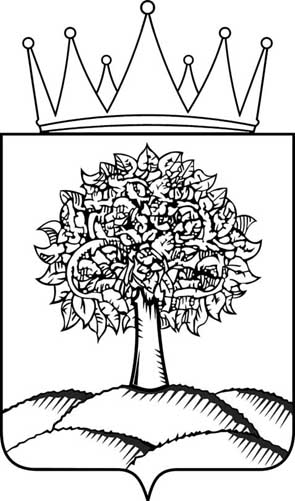 КОНТРОЛЬНО-СЧЁТНАЯ ПАЛАТА ЛИПЕЦКОЙ ОБЛАСТИЗаключение на отчет об исполнении областного бюджетаза 2015 годУтверждено Коллегией Контрольно-счетной палатыЛипецкой области(протокол от  27 апреля 2016 года № 5)г. ЛипецкСодержание1. Общие положения …………………………………………………….…...     32. Итоги социально – экономического развития области ………………….        33. Общая характеристика исполнения областного бюджета ………………        54. Доходы областного бюджета ………………………………………….…..        74.1. Налоговые доходы областного бюджета…………………………….….        74.2. Неналоговые доходы областного бюджета …………………….………        84.3. Безвозмездные поступления…………………………….…….. ..……….       95. Исполнение расходной части областного бюджета…………………..….      105.1. Расходы на общегосударственные вопросы ……………………………      125.2. Расходы на национальную экономику………………………………….       135.3. Расходы на жилищно-коммунальное хозяйство……………………….       155.4. Расходы на здравоохранение ……………………………………………      166. Дефицит областного бюджета …………………………………………….      177. Сведения о государственном долге Липецкой области …………………      178.  Результаты внешних проверок годовой бюджетной отчетности главных  администраторов бюджетных средств …………………………………..        189. Заключительные положения ……………………………………………..        1910. Выводы …………………………………………………………………..         191. Общие положенияЗаключение Контрольно-счетной палаты Липецкой области на отчет об исполнении областного бюджета за 2015 год (далее - Заключение) подготовлено в соответствии с требованиями Бюджетного кодекса Российской Федерации (БК РФ), Федерального законом от 07.02.2012 № 6-ФЗ «Об общих принципах организации и деятельности контрольно-счетных органов субъектов РФ и муниципальных образований»,   Закона Липецкой области от 09.10.2007 № 94-ОЗ «О бюджетном процессе Липецкой области», Закона Липецкой области от 14.07.2011   № 517-ОЗ «О Контрольно-счетной палате Липецкой области».Заключение основано на данных Отчета об исполнении областного бюджета и результатах внешней проверки бюджетной отчетности главных распорядителей бюджетных средств. В соответствии со  статьей 264.4 Бюджетного кодекса Российской Федерации и  статьей 71 Закона Липецкой области «О бюджетном процессе Липецкой области» отчет об исполнении областного бюджета за 2015 год       (далее – Отчет) представлен в Контрольно-счетную палату области своевременно.2. Итоги социально – экономического развития Липецкой области  за 2015 годИсполнение бюджета в 2015 году осуществлялось в условиях продолжающегося экономического роста Липецкой области.По данным представленным Территориальным органом Федеральной службы государственной статистики по Липецкой области итоги социально – экономического развития региона выглядят следующим образом:Промышленное производство. Объем отгруженных товаров собственного производства,  выполненных работ и услуг собственными силами в 2015 году в добывающих производствах составил 5 млрд. рублей, или 92,0% к 2014 году, в обрабатывающих производствах – 525,8 млрд. рублей, в производстве и распределении электроэнергии, газа и воды – 28,8 млрд. рублей (105,0%).  Индекс промышленного производства за 2015 год составил 100,7% (по России – 96,6%) к  уровню 2014 года, в том числе: в добыче полезных ископаемых – 102,0%, обрабатывающих производствах – 100,5, производстве и распределении электроэнергии, газа и воды – 104,0%.Строительство. За 2015 год выполнено подрядных строительных работ собственными силами на 40,2 млрд. рублей, что составляет 105,0% к уровню 2014 года. Предприятиями и организациями всех форм собственности и индивидуальными застройщиками построено 9,7 тыс. квартир общей площадью 1061,8 тыс. кв. метров, что составляет 105,0% к 2014 году.Инвестиции. В 2015 году инвестиции в основной капитал использованы в объеме 116,6 млрд. рублей, или 100,7% к уровню 2014 года.Сельское хозяйство. Объем производства продукции сельского хозяйства за 2015 год в действующих ценах, по предварительной оценке, составил 99,0 млрд. рублей. Индекс производства продукции сельского хозяйства к 2014 году составил 108,0% (по России 102,9%).В 2015 году хозяйствами всех категорий произведено 312,9 тыс. тонн скота и птицы на убой в живом весе (112,0% к 2014 году), молока – 254,4 тыс. тонн (103,0%), яиц – 524,4 млн. штук (91,0%). Потребительский рынок.  Оборот розничной торговли области за 2015 год сложился в объеме 215,9 млрд. рублей, что на 7,0% меньше уровня 2014 года.За 2015 год объем платных услуг населению области составил 51,9 млрд. рублей, что по сравнению с аналогичным периодом 2014 года больше на 2,0%. Инфляция. В 2015 году индекс потребительских цен составил 112,1% (декабрь 2015 года к декабрю 2014 года), что несколько выше аналогичного показателя 2014 года – 111,9%. Наибольшее увеличение цен отмечено на товары непродовольственной и продовольственной группы – на 13,4 и 14,6% соответственно (в 2014 году – 8,7 и 16,0%).  Цены и тарифы на услуги повысились на 6,3% (в 2014 году – на 11,0%).Стоимость условного (минимального) набора продуктов питания в конце 2015 года в среднем по области составила 3031,0 рубль в расчете на месяц  и по сравнению с декабрем 2014 года увеличилась на 7,5%.   Финансы. Сальдированный финансовый результат (прибыль минус убыток) организаций Липецкой области (без субъектов малого предпринимательства, государственных, муниципальных учреждений, банков, страховых и прочих финансово-кредитных организаций) в действующих ценах за январь-декабрь 2015 года сформировался положительно и составил в сумме 94,1 млрд. рублей. По сравнению с  предыдущим годом увеличился в 2,8 раза (80,0% предприятий и организаций от общего количества получили прибыль в размере 99,6 млрд. рублей и  20,0% – имели убытки в сумме 5,5 млрд. рублей). Уровень жизни. Денежные доходы населения области в 2015 году составили 27693,0 рубля в месяц на душу населения и по сравнению с 2014 годом увеличились на 9,6%. Реальные располагаемые денежные доходы (за вычетом обязательных платежей, скорректированные на индекс потребительских цен) снизились на 4,0%.Средняя заработная плата в январе-декабре 2015 года составила 24515,0 рублей, увеличившись относительно января-декабря 2014 года на 5,7%.Реальная заработная плата (рассчитанная с учетом индекса потребительских цен на товары и услуги) в январе-декабре 2015 года относительно соответствующего периода 2014 года составила  91,8%.3. Общая характеристика основных параметров исполненияобластного бюджета за 2015 годВ течение прошедшего финансового года в первоначально принятый закон об областном  бюджете 6 раз вносились изменения, в том числе и в части его основных характеристик. В результате значительно увеличены как общий объем доходов областного бюджета, так и объем расходов по сравнению с первоначально утвержденными показателями, а именно: (млн. рублей)Как видно из данных таблицы, в течение года областной бюджет уточнен в сторону увеличения по доходам на 15,4% (5 968,5 млн. рублей), расходам – на 18,8% (8 079,8 млн. рублей), плановый дефицит возрос на 49,7% или на 2 111,2 млн. рублей.Проверка Отчета показала, что отраженные в нём показатели в графе «утвержденные бюджетные назначения» как по доходам, так и по расходам выше аналогичных показателей утвержденных Законом Липецкой области «Об областном бюджете на 2015 год и на плановый период 2016 и 2017 годов» (в ред. от 11.12.2015 №466-ОЗ) на 25,9 млн. рублей и 27,7 млн. рублей соответственно. Данное отклонение, а именно, изменение бюджетной росписи без внесения соответствующих изменений в закон о бюджете, в соответствии со статьей 217 Бюджетного кодекса Российской Федерации допускается. Исполнение областного бюджета в 2015 году характеризуется следующими показателями, отраженными в Годовом отчете:(млн. рублей)Таким образом, оценивая итоги исполнения областного бюджета можно констатировать, что доходы областного бюджета исполнены на 109,0%, расходная часть бюджета - на 95,4%. Проверка Отчета показала, что при исполнении областного бюджета соблюдены требования Бюджетного кодекса Российской Федерации к предельным величинам дефицита областного бюджета, государственного долга и расходов на его  обслуживание.4. Доходы областного бюджетаОбщая характеристика доходной части областного бюджета в 2015 году приведена в следующей таблице:								По сравнению с 2014 годом доходы выросли на 10,1% или на 4 464,2 млн. рублей, рост обеспечен по всем  видам доходов, кроме безвозмездных поступлений, где наблюдается снижение на 9,3% или на 981,2 млн. рублей.4.1. Налоговые доходы областного бюджетаСтруктура, динамика и исполнение плана по видам налоговых доходов отражена в таблице:Как показывают табличные данные, основными налогами, формирующими доходную часть областного бюджета, как и в предыдущие годы, стали: налог на прибыль – 47,4%, налог на доходы физических лиц – 26,6% и налог на имущество организаций – 12,3%. По сравнению с 2014 годом налоговые доходы увеличились на 5 032,1 млн. рублей или на 15,2%, в основном по налогу на прибыль организаций на 4 849,8 млн. рублей  или  36,8% за счет крупнейшего налогоплательщика.В 2015 году не выполнены плановые показатели по налогу на доходы  физических лиц, в бюджет недопоступило 422,3 млн. рублей. Вместе с тем, по сравнению с предыдущим годом поступления налога на доходы физических лиц увеличились на 747,8 млн. рублей  или на 8,0%. Однако в консолидированном бюджете рост поступлений по налогу на доходы  физических лиц составил только 5,5%. По данным территориального органа федеральной службы государственной статистики по Липецкой области средняя заработная плата в 2015 году относительно 2014 года увеличилась на 5,7% и составила 24 515 рублей.Не выполнен плановый показатель и по налогу на имущество организаций. В 2015 году сумма налогов составила  4 692,6 млн. рублей или 83,8% плана, в бюджет недопоступило 907,4 млн. рублей планируемых средств за счет уточнения налоговых обязательств крупнейшим налогоплательщиком. Поступление снизилось и по отношению к 2014 году на 891,7 млн. рублей.4.2. Неналоговые доходы областного бюджета В доходы областного бюджета за 2015 год поступило неналоговых доходов 1 156,9 млн. рублей или 2,4% доходов областного бюджета. По сравнению с 2014 годом данные поступления возросли на 55,6%  (413,6 млн. рублей).Характеристика неналоговых доходов  представлена в следующей таблице:Основным источником неналоговых доходов являются денежные взыскания (штрафы) (35,5%), а именно штрафы за нарушение законодательства в области дорожного движения, которые в 2015 году составили  367,1 млн. рублей или 31,7% в общей сумме неналоговых доходов. По сравнению с предыдущим годом сумма штрафов возросла на 22,0 млн. рублей.Так же основным источником неналоговых поступлений являются  доходы от продажи материальных и нематериальных активов – 410,0 млн. рублей или 35,4% в общей сумме неналоговых доходов. Следует отметить, что по сравнению с предыдущим годом поступления доходов от продажи материальных и нематериальных активов увеличились на 382,7 млн. рублей.В тоже время плановые показатели по данным доходам не достигнуты на 169,0 млн. рублей в связи с не поступлением доходов от реализации имущества, находящегося в областной собственности (за исключением движимого имущества областных бюджетных и автономных учреждений, а также имущества областных государственных унитарных предприятий), в части реализации основных средств по указанному имуществу в сумме 163,1 млн. рублей.Существенная часть неналоговых поступлений сформирована за счет доходов от использования имущества, находящегося в государственной собственности – 177,4 млн. рублей (15,3% в общей сумме неналоговых доходов), в том числе доходов от сдачи в аренду имущества (за исключением земельных участков), составляющего казну области – 120,8 млн. рублей.4.3. Безвозмездные поступленияСогласно Отчету безвозмездные поступления в 2015 году составили 9 610,4 млн. рублей или 19,7% общей суммы доходов, что на 981,2 млн. рублей меньше чем в 2014 году. Структура и состав безвозмездных поступлений представлена следующими данными: Сумма дотаций из федерального бюджета в 2015 году составила 1 250,9 млн. рублей, что на 594,1 млн. рублей ниже уровня 2014 года. Общий объем субвенций  по сравнению с 2014 годом увеличился на 263,7 млн. рублей или на 13,2%, однако исполнение в 2015 году составило только 89,8%, т.к. субвенции бюджетам на оплату жилищно-коммунальных услуг отдельным категориям граждан, исполнены на 73,9% от плана – 976,4 млн. рублей. Также не достигли плановых показателей безвозмездные поступления от государственных (муниципальных) организаций в бюджеты субъектов Российской Федерации на общую сумму 119,6 млн. рублей, в том числе: от государственной корпорации -  Фонда содействия реформированию жилищно-коммунального хозяйства на обеспечение мероприятий по переселению граждан из аварийного жилищного фонда – 80,4 млн. рублей и капитальному ремонту многоквартирных домов – 39,1 млн. рублей.5. Исполнение расходной части областного бюджетаНа исполнение расходной части бюджета направлено 48 805,5 млн. рублей (95,4% плана). По сравнению с предыдущим годом расходы возросли на 4 322,33 млн. рублей, или на 9,7%.Динамика расходов областного бюджета за последние три года выглядит следующим образом:2012 год – 36 990,9 млн. рублей (рост к 2011 году -  7,7%);2013 год – 40 669,0 млн. рублей (рост к 2012 году -  9,9%);  2014 год – 44 483,3 млн. рублей (рост к 2013 году – 9,4%);2015 год – 48 805,5 млн. рублей (рост к 2014 году – 9,7%). Характеристика расходной части по разделам функциональной классификации приведена в таблице.Основная доля расходов областного бюджета, как и в предыдущие годы, приходится на финансирование отраслей социальной сферы (образования, здравоохранения, социальной политики, культуры, физической культуры и спорта) по сравнению с 2014 годом возросла на 1 943,4 млн. рублей (6,9%) и составила 30 272,8 млн. рублей или 62,0 % общей суммы расходов. Также значительная часть средств (23,4%, или 11 437,5 млн. рублей) направлена на исполнение раздела «Национальная экономика».Освоение бюджетных ассигнований по разделам «Жилищно-коммунальное хозяйство»  и «Общегосударственные вопросы» сложилось  на наиболее низком уровне в сравнении с остальными разделами классификации расходов областного бюджета – 81,0% и 84,1% соответственно.Более подробная информация по разделам с низким освоением бюджетных ассигнований представлена ниже.5.1. Расходы на общегосударственные вопросыСогласно данным отчета об исполнении областного бюджета за 2015 год, фактические расходы на общегосударственные вопросы составили 1 871,0 млн. рублей, или 3,8% от общей суммы расходов, что на 353,5 млн. рублей меньше ассигнований предусмотренных бюджетом. В сравнении с показателями 2014 года в целом фактические расходы увеличились на 48,1 млн. рублей или на 2,6%.Расходы по подразделам отражены в таблице:(млн. рублей)Согласно данным представленным в таблице наиболее низкое освоение бюджетных средств наблюдается по следующим подразделам:По подразделу 0105 «Судебная система» ассигнования, переданные из федерального бюджета в сумме 0,2 млн. рублей на осуществление полномочий по составлению (изменению) списков кандидатов в присяжные заседатели федеральных судов общей юрисдикции в Российской Федерации, освоены в сумме 0,1 млн. рублей или исполнены на 82,1% к годовому плану. Сложилась экономия средств по материальным статьям затрат. По подразделу 0106 «Обеспечение деятельности финансовых, налоговых и таможенных органов и органов финансового (финансово- бюджетного) надзора» расходы на содержание финансовых органов составили 140,1 млн. рублей или 88,0% к годовому плану. По подразделу 0107 «Обеспечение проведения выборов и референдумов» расходы составили 29,8 млн. руб. или 87,5% к годовому плану.Не освоены ассигнования на текущее содержание управления финансов, Контрольно-счетной палаты и избирательной комиссии области сложилась за счет экономии в связи с проведением конкурсных процедур закупок.5.2. Расходы на национальную экономикуПо данному разделу исполнение составило 11 437,5 млн. рублей, или 93,2% плана, что на 831,9 млн. рублей ниже запланированного. В сравнении с показателями 2014 года в целом расходы увеличились на 1 792,9 млн. рублей, или на 18,6%. (млн. рублей)Согласно данным представленным в таблице наиболее низкое освоение бюджетных средств наблюдается по трем подразделам:По подразделу 0401«Общеэкономические вопросы» из областного бюджета направлено 320,7 млн. рублей или 84,8 % от плановых назначений, из них на содержание органов исполнительной власти области 117,9 млн. рублей или 93,1% от годовых ассигнований, 20 бюджетных учреждений области - центров занятости населения – 179,0 млн. рублей или 98,2% плановых ассигнований, на реализацию полномочий в области охраны труда и социально-трудовых отношений 9,6 млн. рублей или 95,3%, на мероприятия по оказанию содействия трудоустройству незанятых инвалидов Липецкой области 14,2 млн. рублей или 100,0%.По подразделу 0408 «Транспорт» расходы составили 876,4 млн. рублей или 80,7 % плановых назначений.В рамках подпрограммы «Развитие пассажирского транспорта общего пользования» государственной программы Липецкой области «Развитие транспортной системы Липецкой области» из областного бюджета профинансировано 833,9 млн. рублей, в том числе:выполнение функций государственными органами в сфере дорожной деятельности и транспорта области – 61,2 млн. рублей или 93,0 % плановых назначений;- возмещение недополученных доходов автотранспортных предприятий на осуществление межмуниципальных социально значимых пассажирских перевозок – 218,6 млн. рублей или 100 % плановых назначений;возмещение части затрат на содержание и развитие ОГКП «Липецкий аэропорт» - 146,1 млн. рублей или 100 % плановых назначений;возмещение недополученных доходов авиаперевозчика в связи с выполнением регулярных авиарейсов в межсубъектном сообщении – 60,6 млн. рублей или 100 % плановых назначений;предоставление субсидий на осуществление региональных воздушных перевозок на условиях софинансирования с федеральным бюджетом – 55,6 млн. рублей или 92,5 % плановых назначений;возмещение недополученных доходов пригородной пассажирской компании, возникших в результате регулирования тарифов на пригородном железнодорожном пассажирском транспорте – 68,2 млн. рублей или 100% плановых назначений;- организацию транспортного обслуживания населения на садоводческих маршрутах за счет субсидий из областного бюджета местным бюджетам –    31,1 млн. рублей или 100% плановых назначений;реконструкцию и развитие аэропорта «Липецк» - 191,7 млн. рублей или 49,0 % плановых назначений. В связи с сезонностью проведения работ по строительству рулежной дорожки и перрона в аэропорту их завершение перенесено на 2016 год.На приобретение автобусов, работающих на газомоторном топливе, в рамках подпрограммы «Расширение использования природного газа в качестве моторного топлива в Липецкой области» государственной программы Липецкой области «Развитие транспортной системы Липецкой области» направлено 42,3 млн. рублей, из них за счет субсидии из федерального бюджета в рамках подпрограммы «Автомобильная промышленность» государственной программы Российской Федерации «Развитие промышленности и повышение ее конкурентоспособности» - 26,3 млн. рублей или 97,0% плановых назначений.Финансирование по подразделу 0412 «Другие вопросы в области национальной экономики» составило 1 446,3 млн. рублей или 78,8% от годового плана, что на 466,4 млн. рублей выше аналогичного показателя в 2014 году.5.3. Расходы на жилищно-коммунальное хозяйствоРасходы по разделу составили 916,5 млн. рублей или 81,0 % от плановых назначений, что на 214,7 млн. рублей меньше ассигнований предусмотренных бюджетом. В сравнении с показателями  2014 года в целом расходы снизились на 54,9 млн. рублей, или на 5,7%.Расходы по подразделам отражены в таблице:(млн. рублей)Согласно данным представленным в таблице наиболее низкое освоение бюджетных средств наблюдается по подразделу 0501 «Жилищное хозяйство».По данному подразделу средства в сумме 444,2 млн. рублей или 87,1% от плановых назначений направлены на капитальный ремонт многоквартирных домов и переселение граждан из аварийного жилищного фонда.Не полное освоение средств связано с сокращением лимитов средств государственной корпорации «Фонд содействия реформированию жилищно-коммунального хозяйства» на капитальный ремонт многоквартирных домов по сравнению с планируемыми к получению.5.4. Расходы на здравоохранениеСогласно данным отчета об исполнении областного бюджета за 2015 год, фактические расходы на здравоохранение составили 9 269,9 млн. рублей, или 19,0% от общей суммы расходов, что на 432,1 млн. рублей меньше ассигнований предусмотренных бюджетом. В сравнении с показателями 2014 года в целом фактические расходы увеличились на 985,9 млн. рублей или на 11,9%. Расходы по подразделам отражены в таблице:(млн. рублей)Согласно данным представленным в таблице наиболее низкое освоение бюджетных средств наблюдается по подразделу 0909 «Другие вопросы в области здравоохранения». Финансирование составило 5 664,4 млн. рублей или 94,1% плана,  средства направлены на содержание аппарата управления, областных государственных учреждений, поощрительные и социальные выплаты в сфере здравоохранения,  оказание медицинской помощи гражданам Украины.Кроме того, по данному подразделу отражены расходы на реализацию государственных программ Липецкой области:«Развитие здравоохранения Липецкой области» в сумме 529,9 млн. рублей или 61,5% годового плана, не освоены в полном объеме средства ФФОМС на строительство и ввод в эксплуатацию перинатального центра в г.Липецке. Ввод в эксплуатацию вышеуказанного учреждения планируется в 2016 году.«Социальная поддержка граждан, реализация семейно- демографической политики Липецкой области» в сумме 10,6 млн. рублей или 99,3% годового плана.6. Дефицит областного бюджетаСогласно представленному Отчету профицит областного бюджета за 2015 год составил 14,0 млн. рублей при планируемом  дефиците 6 362,9 млн. рублей. За счет источников внутреннего финансирования дефицита областного бюджета в 2015 году произведено: - погашение   государственных    ценных    бумаг  – 1 450,0 млн. рублей;- погашение кредитов, представленных кредитными организациями        – 2 600,0 млн. рублей;- предоставление бюджетных кредитов другим бюджетам –                   435,1 млн. рублей;- изменения остатков средств – 1 514,2 млн. рублей.На увеличение источников финансирования направлено:- получение кредитов от кредитных организаций – 2 700,0 млн. рублей;- средства от продажи акций и иных форм участия в капитале, находящихся в государственной собственности – 2,6 млн. рублей;- возврат бюджетных кредитов, предоставленных другим бюджетам – 380,3 млн. рублей.7. Сведения о государственном долге Липецкой областиСогласно Отчету объем государственного внутреннего долга Липецкой области по состоянию на 01.01.2016г. составляет 19 966,1 млн. рублей. Увеличение долговых обязательств за отчетный год произошло на 1 550,1 млн. рублей или на 8,4%. Динамика изменений объема и структуры государственного долга за отчетный период по сравнению с предыдущим выражена в следующем:  (млн. рублей)В структуре долговых обязательств на 01.01.2016 наибольший объем долга, приходится на государственные облигации Липецкой области (40,3%) и на кредиты, полученные от кредитных организаций (40,1%). В отчетном году по сравнению с 2014 годом государственный внутренний долг области увеличился на 1 550,1 млн. рублей или на 8,4%.Сложившийся на конец отчетного периода объем государственного долга Липецкой области не превышает верхнего предела государственного внутреннего долга области, установленного в соответствии со Статьей 107 Бюджетного кодекса Российской Федерации и Законом Липецкой области «Об областном бюджете на 2015 год и на плановый период 2016 и 2017 годов» - 27 050,0 млн. рублей.Объем долговых обязательств по государственным гарантиям области также не превышает законодательно установленной величины.8.  Результаты внешних проверок годовой бюджетной отчетности главных администраторов бюджетных средствПри подготовке настоящего заключения проведены внешние проверки годовой бюджетной отчетности за 2015 год 39-ми ГАБС, определенных Законом Липецкой области «Об областном бюджете на 2015 год и на плановый период 2016 и 2017 годов», в ходе которых:- проверено соответствие бюджетной отчетности ГАБС требованиям нормативно-правовых актов по составу, содержанию и представлению;- проведена проверка взаимосвязанных между собой показателей отдельных форм годовой бюджетной отчетности; - проверено соответствие плановых показателей, указанных в отчетности ГАБС, показателям, указанным в Законе Липецкой области «Об областном бюджете на 2015 год и на плановый период 2016 и 2017 годов» с учетом изменений, внесенных в ходе исполнения бюджета;- проанализировано использование средств областного бюджета и соблюдение принципов и правил бухгалтерского учета, применяемых при подготовке бюджетной отчетности.В ходе контрольных мероприятий установлено, что бюджетная отчетность, представленная ГАБС, по своему содержанию, в основном, соответствует требованиям Бюджетного кодекса Российской Федерации и Инструкции о порядке составления и представления годовой, квартальной и месячной отчетности об исполнении бюджетов бюджетной системы Российской Федерации, утвержденной приказом Министерства финансов Российской Федерации от 28.12.2010 № 191н (далее Инструкция).Проведенные внешние проверки позволяют сделать вывод об условной достоверности бюджетной отчетности, как носителя информации о финансовой деятельности главных администраторов бюджетных средств. Вышеперечисленные факты допущенных нарушений  не оказывают влияния на достоверность основных показателей отчетности. 9. Заключительные положенияКонтрольно-счетная палата отмечает, что при исполнении областного бюджета нормы бюджетного законодательства соблюдены. Причин для отклонения отчета об исполнении областного бюджета за 2015 год Контрольно- счетная палата не усматривает.10. Выводы1. Контрольно-счетная палата отмечает, что при представлении документов для проведения внешней проверки Отчета об исполнении областного бюджета соблюдены все процессуальные нормы Бюджетного кодекса Российской Федерации и Закона Липецкой области «О бюджетном процессе Липецкой области». 2. Представленная финансовым органом к проверке бюджетная отчетность за отчетный 2015 год по составу и содержанию соответствует требованиям приказа Министерства финансов Российской Федерации № 191н от 28.12.2010 «Об утверждении Инструкции о порядке составления и представления годовой, квартальной и месячной отчетности об исполнении бюджетов бюджетной системы Российской Федерации».	3. Отклонения утвержденных бюджетных назначений, отраженных в отчетности, от показателей, утвержденных законом Липецкой области (в ред. от 11.12.2015 №466-ОЗ) «Об областном бюджете на 2015 год и на плановый период 2016 и 2017 годов», документально обоснованы и не противоречат нормам законодательства в бюджетной сфере.4. В результате проверки взаимосвязанных между собой показателей форм годовой бюджетной отчетности расхождений не установлено.5. Оценивая итоги исполнения областного бюджета по отношению к утвержденным бюджетным назначениям по Отчету, можно констатировать, что доходы областного бюджета исполнены на 109,0% (48 819,5 млн. рублей), расходная часть бюджета - на 95,4% (48 805,5 млн. рублей), профицит составил 14,0 млн. рублей. При исполнении областного бюджета соблюдены требования Бюджетного кодекса Российской Федерации к предельным величинам дефицита областного бюджета, государственного долга и расходов на его обслуживание.6. Внешняя проверка годовой бюджетной отчетности 39-ти ГАБС фактов, способных негативно повлиять на достоверность основных показателей бюджетной отчетности, не выявила.7. Контрольно-счетная палата Липецкой области причин для отклонения отчета об исполнении областного бюджета за 2015 год не усматривает. ПредседательКонтрольно-счетной палатыЛипецкой области                                                             В.И. БербенецОсновные характеристикиПервоначальная редакция закона об областном бюджетеОкончательная редакция закона об областном бюджетеУвеличение Увеличение Основные характеристикиПервоначальная редакция закона об областном бюджетеОкончательная редакция закона об областном бюджетев абсолютной величине%Доходы38 780,644 749,15 968,5115,4Расходы43 030,451 110,28 079,8118,8Дефицит4 249,86 361,12 111,2149,7ПоказателиУтвержденныебюджетные назначения на 2015 год Фактически исполнено за 2015 год Отклонение«+,-» Исполнение(%)Доходы44 775,048 819,54 044,6109,0Расходы51 137,948 805,5- 2 332,395,4Дефицит (-)Профицит (+)- 6 362,914,06 376,9-Вид дохода2015 год2015 год2015 годИзменения к 2014 годуИзменения к 2014 годуВид доходаПоступило(млн. рублей)Доля в общей сумме доходов (%)Исполнение плана (%)%млн. рублейНалоговые доходы38 052,377,9113,2115,25 032,1Неналоговые доходы1 156,92,4109,6155,6413,6Безвозмездные поступления9 610,419,795,090,7- 981,2Итого доходов48 819,5100,0109,0110,14 464,2Виды налоговых   доходов2015 год2015 год2015 годИзменения к 2014 годуИзменения к 2014 годуВиды налоговых   доходовПоступило(млн. рублей)Доля в общей сумме налоговых доходов (%)Исполнение плана (%)%млн. рублейНалог на прибыль организаций18 026,947,4144,6136,84 849,8Налог на доходы физических лиц10 109,726,696,6108,0747,8Акцизы3 201,38,4104,8101,752,6Налог на имущество организаций 4 692,612,383,884,0- 891,7Прочие налоги2 021,85,3103,5115,7273,6Всего налоговых доходов38 052,3100,0113,2115,25 032,1Виды неналоговых   доходов2015 год2015 год2015 годИзменения к 2014 годуИзменения к 2014 годуВиды неналоговых   доходовПоступило(млн. рублей)Доля в общей сумме неналоговых доходов (%)Исполнение плана (%)%млн. рублейДоходы от использования государственного имущества177,415,3172,8101,32,3Платежи при пользовании природными  ресурсами100,68,7143,096,5- 3,7Доходы от оказания платных услуг54,54,7в 17,0 раза150,618,3Доходы от продажи материальных и нематериальных активов410,035,470,8в 15,0 раза382,7Штрафы, санкции, возмещение ущерба411,235,5137,1103,212,9Прочие3,20,3-152,41,1Всего неналоговых доходов1 156,9100,0109,6155,6413,6Безвозмездные поступления2015 год2015 год2015 годИзменение к 2014 годуИзменение к 2014 годуБезвозмездные поступленияПоступило (млн. рублей)Доля в общей сумме безвозмездных поступлений (%)Исполнение плана (%)Изменение к 2014 годуИзменение к 2014 годуБезвозмездные поступленияПоступило (млн. рублей)Доля в общей сумме безвозмездных поступлений (%)Исполнение плана (%)%млн. рублейДотации1 250,913,0100,067,8- 594,1Субвенции2 266,123,689,8113,2263,7Субсидии4 788,749,898,898,2- 90,0Иные межбюджетные трансферты и прочие безвозмездные поступления1 107,611,599,161,3- 699,0Безвозмездные поступления от государственных организаций 255,42,768,194,3- 15,4Доходы от возврата остатков безвозмездных поступлений и возврат остатков имеющих целевое назначение прошлых лет- 58,3- 0,6--153,5Итого:9 610,4100,095,090,7-981,2Вид расходов2015 год2015 год2015 годИсполнение к 2014 годуИсполнение к 2014 годуВид расходовСумма (млн. рублей)Доля в общей сумме расходов (%)Исполнение плана (%)%Млн. рублей123456Общегосударственные вопросы1 871,03,884,1102,648,1Национальная оборона34,40,195,3141,610,1Национальная безопасность и правоохранительная деятельность592,71,299,0105,430,2Национальная экономика11 437,523,493,2118,61 792,9Жилищно-коммунальное хозяйство916,51,981,094,3-54,9Охрана окружающей среды84,70,293,492,2-7,1Образование11 330,323,299,6100,110,5Культура, кинематография, средства массовой информации738,01,596,6109,161,3Здравоохранение9 269,919,095,5111,9985,9Физическая культура и спорт389,60,899,055,5-312,1Социальная политика8 545,017,595,4116,31 197,8Средства массовой информации209,80,499,6110,519,9Обслуживание государственного и муниципального долга1 667,53,4100,0112,0179,3Межбюджетные трансферты1 718,43,599,9126,5360,3ИТОГО расходов48 805,3100,095,4109,74 322,3Наименование подразделаСумма (млн. рублей)Исполнение (%)Изменение к 2014 году0102 «Функционирование высшего должностного лица субъекта Российской Федерации»2,888,0-0,30103 «Функционирование законодательных (представительных) органов государственной власти и»79,198,44,90104 «Функционирование Правительства Российской Федерации, высших исполнительных органов государственной власти»319,289,0-30,90105 «Судебная система»0,182,10,00106 «Обеспечение деятельности финансовых, налоговых и таможенных органов и органов финансового (финансово- бюджетного) надзора»140,188,0-7,50107 «Обеспечение проведения выборов и референдумов»29,887,5-80,41010 «Фундаментальные исследования»3,5100,00,00113 «Другие общегосударственные вопросы»1 296,492,1162,2Итого:1 871,084,148,1Наименование подразделаСумма (млн. рублей)Исполнение (%)Изменение к 2014 году0401 «Общеэкономические вопросы»320,784,813,90404 «Воспроизводство минерально-сырьевой базы»4,6100,00,00405 «Сельское хозяйство и рыболовство»4 948,099,0454,50406 «Водное хозяйство»165,999,026,40407 «Лесное хозяйство»443,299,581,40408 «Транспорт»876,480,7257,70409 «Дорожное хозяйство (дорожные фонды)»3 232,596,3496,80411 «Прикладные научные исследования в области национальной экономики»0,00,0- 4,20412 «Другие вопросы в области национальной экономики»1 446,378,8466,4Итого:11 437,593,21 792,9Наименование подразделаСумма (млн. рублей)Исполнение (%)Изменение к 2014 году0501 «Жилищное хозяйство»510,070,8- 18,50502 «Коммунальное хозяйство»269,999,5- 62,50503 «Благоустройство»40,2100,022,80505 «Другие вопросы в области жилищно- коммунального хозяйства»96,597,03,3Итого:916,581,0- 55,0Наименование подразделаСумма (млн. рублей)Исполнение (%)Изменение к 2014 году0901 «Стационарная медицинская помощь»3 071,697,7935,20902 «Амбулаторная помощь»143,698,66,50904 «Скорая медицинская помощь»48,1100,041,40905 «Санаторно-оздоровительная помощь»199,899,3-23,10906 «Заготовка, переработка, хранение и обеспечение безопасности донорской крови и ее компонентов»142,5100,06,40909 "Другие вопросы в области здравоохранения"5 664,494,119,6Итого:9 269,995,5985,901.01.201501.01.2016отклонениеГосударственные облигации Липецкой области9 500,08 050,0- 1 450,0Бюджетные кредиты из федерального бюджета651,53 555,42 903,9Государственные гарантии, предоставленные предприятиям области 364,5360,7- 3,8Кредиты, полученные от кредитных организаций7 900,08 000,0100,0Итого:18 416,019 966,11 550,1